MONDAY 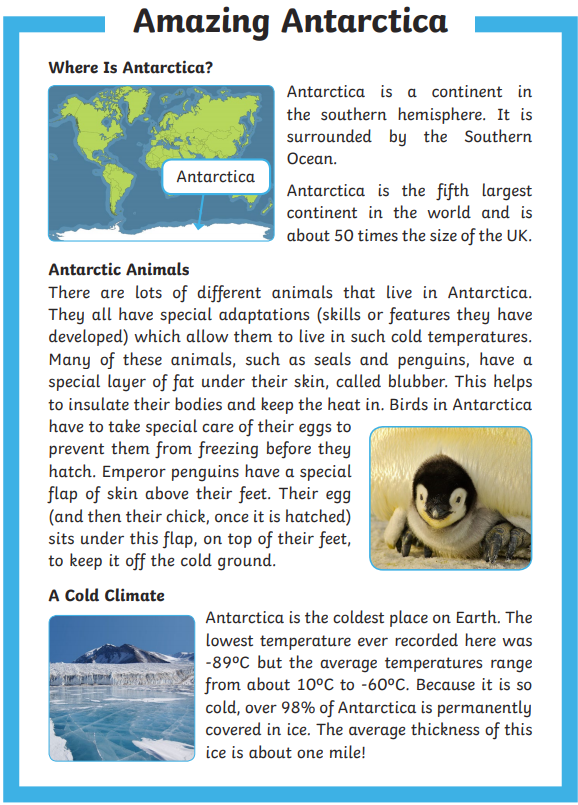 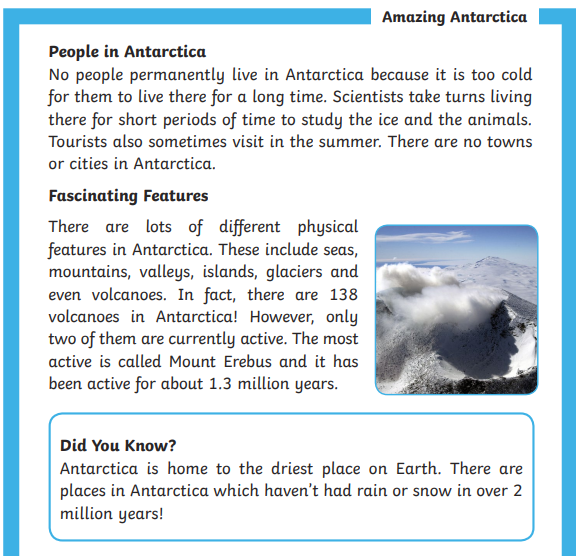 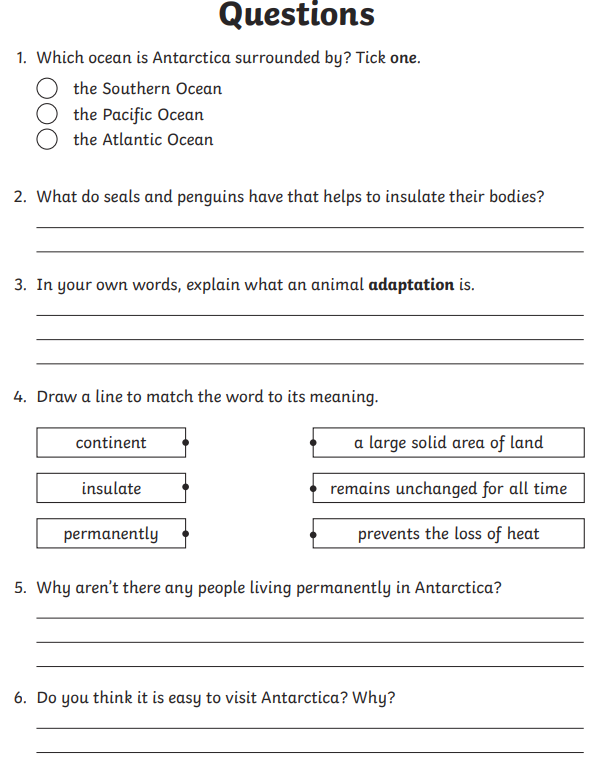 Maths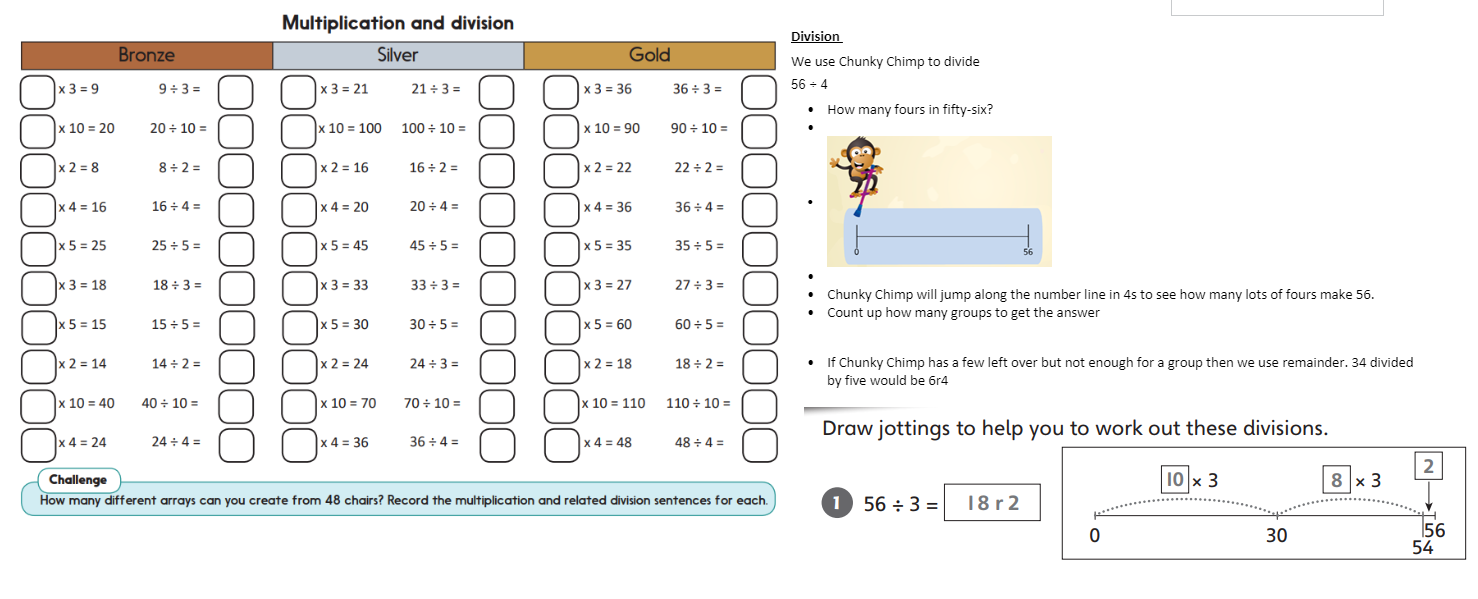 Water, Water, Water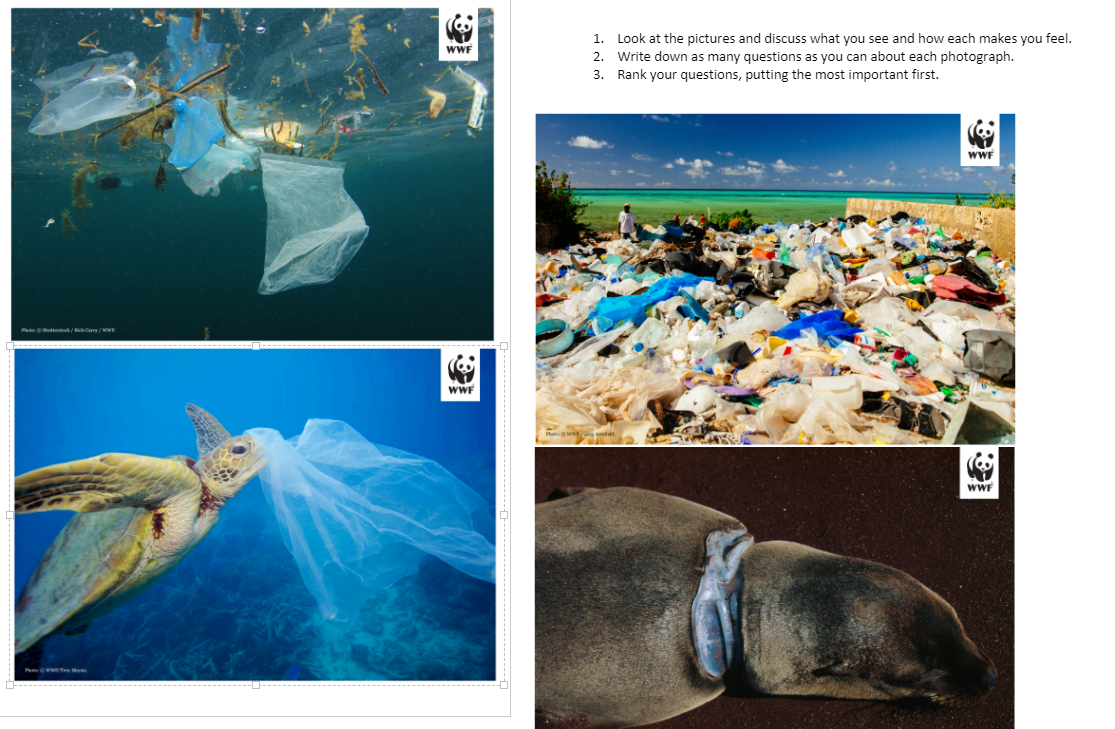 TUESDAYMaths 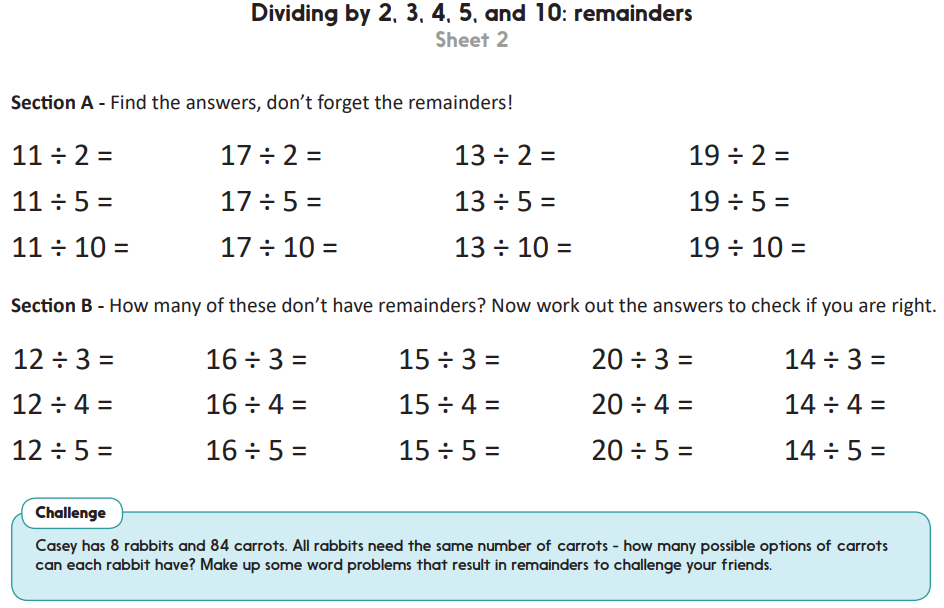 Iaith 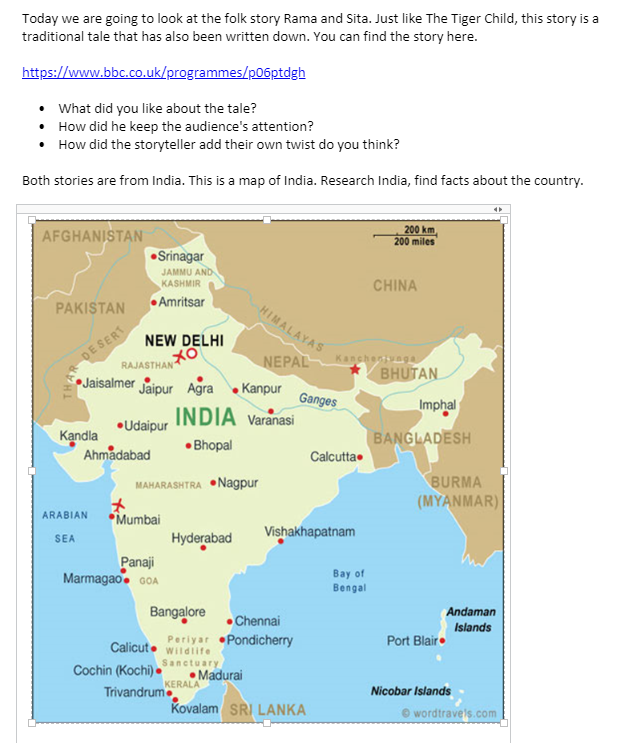 Expressive ArtsWe are creating a wall display in school at the moment on health and well being!  We would love some photographs of what you have been doing during lockdown to be displayed on the wall! This could be a photo, drawing or mood board.  The five steps of well being are:  1. Connect with others  2. Stay Active  3. Learn a new skill  4. Mindfulness Give to others WEDNESDAY Welsh 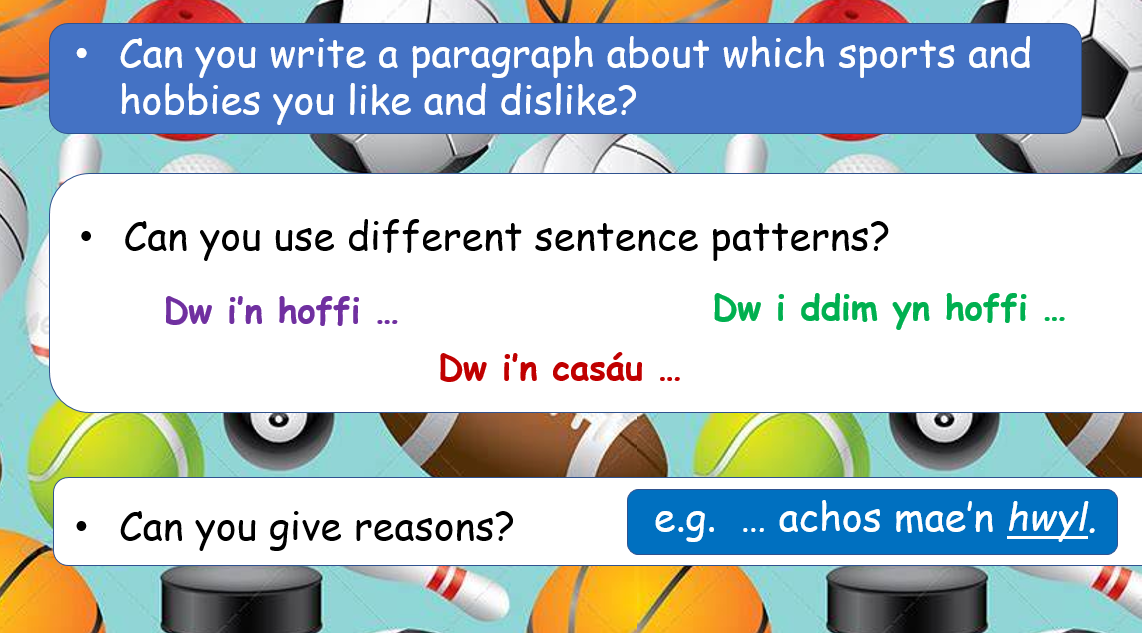 Maths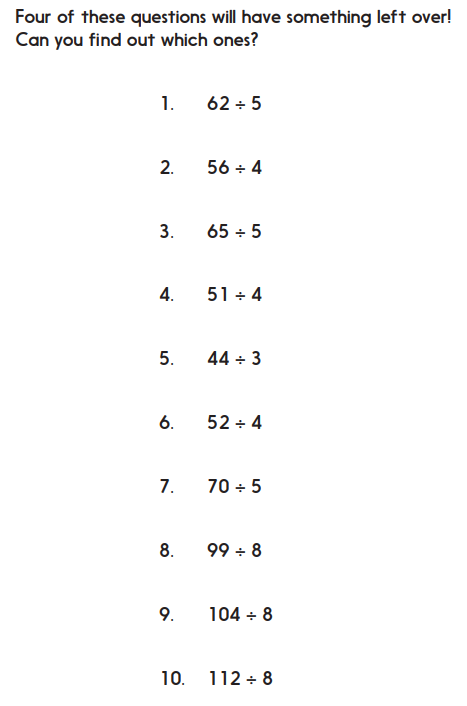 Science 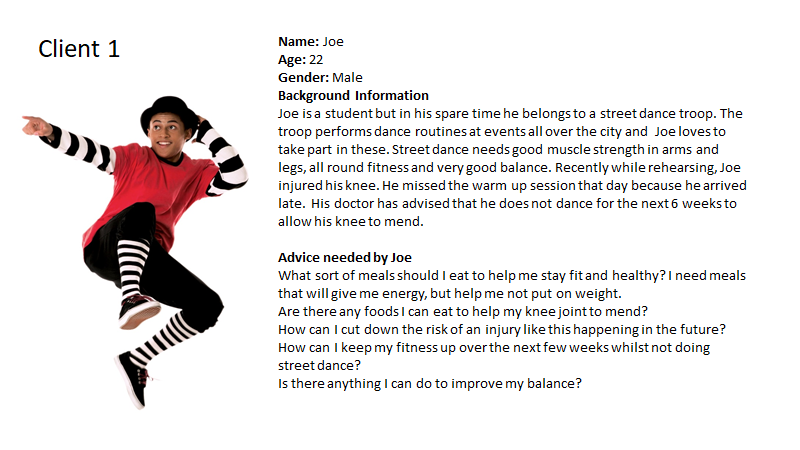 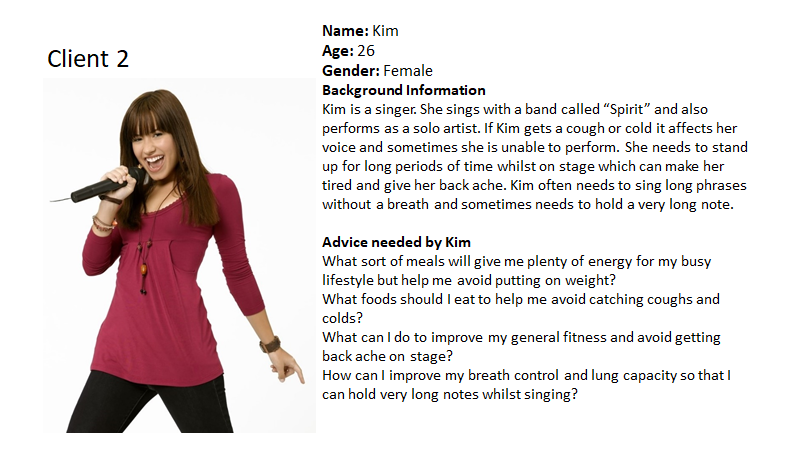 Read the clients information. Choose the client you would like to work for.  Research the different food groups for your client.   Name a food group.  Why do we need to eat that food group?  Give examples of food that belong to that group?  https://www.bbc.co.uk/bitesize/clips/zytjmp3  Create a balances eat well plate for your client. This will show the clients what foods belong to each food group.  Place types of food on the plate that belong to that food group.  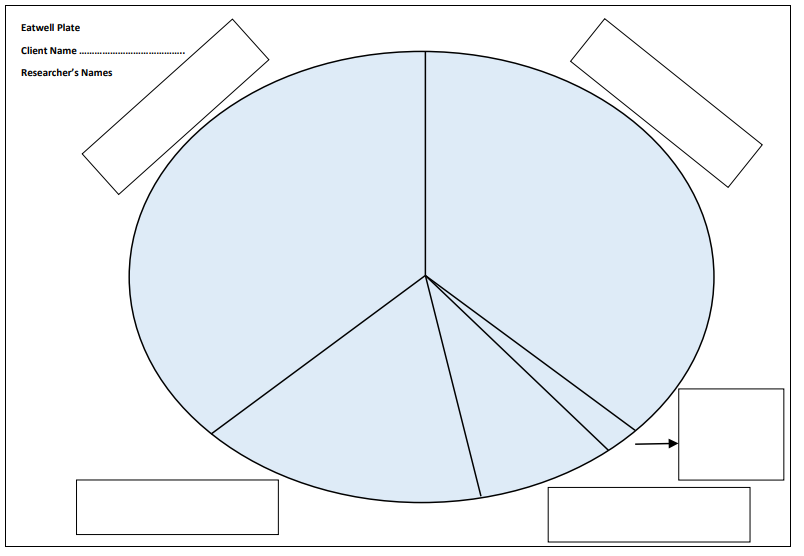 THURSDAY Iaith Re-read the Rama and Sita story. Today we are going to create our own version of the story. You can change some of the details (setting, animals who helped, what Sita leaves behind) but the main parts will stay the same.  Create a story mountain or story board for your own story. Remember to change a few aspects but keep the 5 main parts the same.  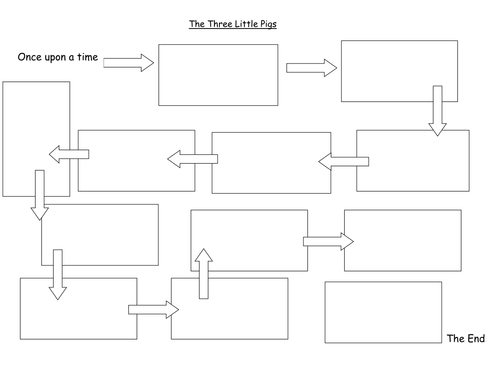 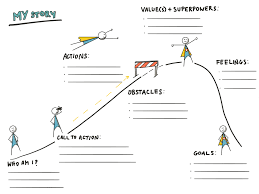 Maths 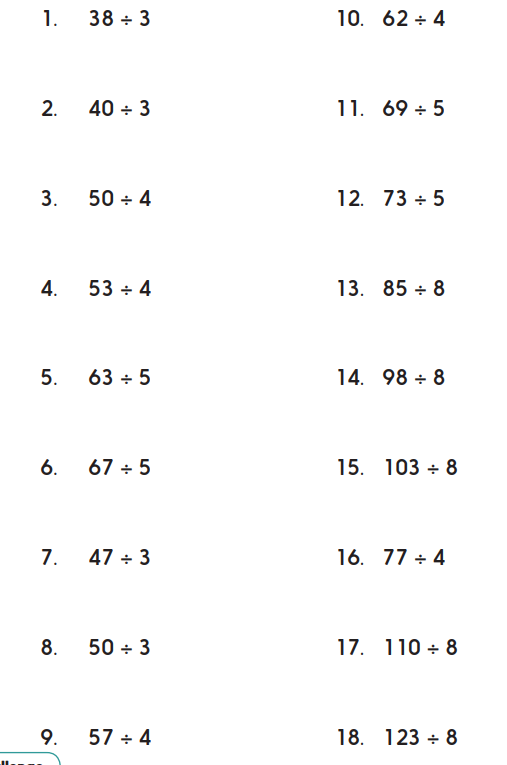 COMPUTING https://makecode.microbit.org/#editor Rock, Paper, Scissors FRIDAY Iaith Use your story map/mountain from yesterday to rewrite the start of your story.  The start of your story should include detail about the setting. Include lots of detail so that the reader can picture the story in their mind.  You are only writing the starting paragraph today!  Remember to include: Prepositions  Adjective  Maths 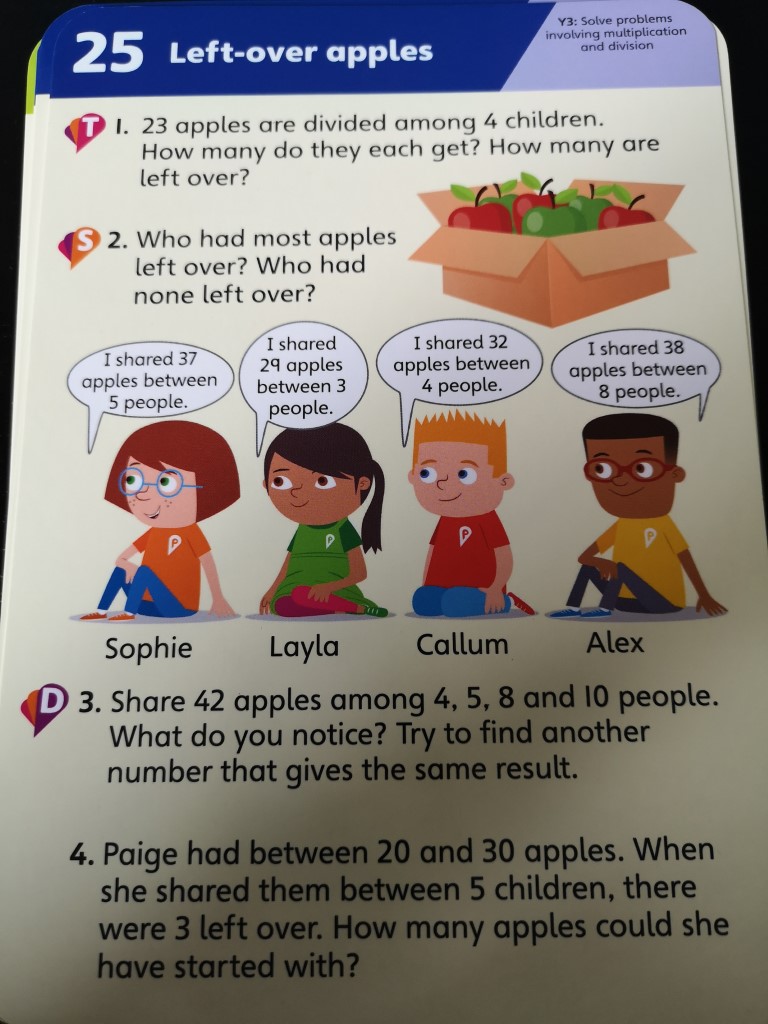 Well-Being https://en.calameo.com/read/000777721945cfe5bb9cc?authid=Xu9pcOzU3TQx Read the story and share some of the worries you have at the moment.  